Comunicado de prensaCoperion en la feria Wire 2018El nuevo plato portacuchillas minimiza el contenido de polvo en la granza de PVCStuttgart, marzo de 2018 – Como componente central de los sistemas de granulación excéntricos (EGR) de Coperion, un novedoso plato portacuchillas permite elaborar granza de PVC con un contenido extraordinariamente bajo de polvo para la fabricación de cables. Este plato portacuchillas, equipado con cuchillas de corte igualmente optimizadas, gira directamente sobre el cabezal de corte del EGR y corta los plásticos sensibles a las altas temperaturas y al cizallamiento de forma completamente lisa y suave. La patente ya ha sido solicitada. Con este plato portacuchillas se mejora considerablemente la calidad y transformación ulterior de la granza obtenida en comparación con los diseños disponibles hasta la fecha. Coperion presenta estos nuevos platos portacuchillas por primera vez en su stand 14A05 del pabellón 14 de la feria Wire 2018, que tendrá lugar del 16 al 20 de abril en Düsseldorf/Alemania.Para lograr este progreso Coperion ha especificado una aleación metálica especial y un diseño para la producción tanto del nuevo plato portacuchillas, como de las cuchillas montadas en él. Gracias a estas mejoras técnicas las cuchillas permanecen en contacto de forma especialmente uniforme con la placa de corte durante la operación. El resultado es una calidad de corte muy alta calidad de corte que constituye la base para lograr la deseada sustancial reducción de la proporción de finos en la granza.Reducción del contenido de finos hasta el límite de identificaciónBásicamente, la presencia de este contenido de finos depende de forma decisiva de la formulación PVC utilizada y del número de giros del brazo de cuchilla requeridos para alcanzar una determinada longitud de la granza. En la práctica su cantidad se puede reducir ajustando las cuchillas, aunque en la mayoría de los casos no se puede evitar del todo. Cuando estos contenidos de finos se desprenden durante el transporte neumático de la granza, no sólo se provoca más desecho de producto, sino también un fuerte ensuciamiento de los tubos de transporte y del refrigerador. Estos tubos y el refrigerador se tienen que limpiar, lo que supone una inversión de tiempo y trabajo considerable para poder evitar con seguridad las contaminaciones cuando después se cambia de producto.En cambio, la nueva combinación plato portacuchillas-cuchillas, optimizada mecánicamente mediante extensas simulaciones y ensayos de Coperion, permite reducir el contenido de finos hasta prácticamente el límite de identificación, dentro de todo el espectro de ensayos de volúmenes de producción y velocidades de giro de corte. Actualmente, el nuevo plato portacuchillas-ERG está dando buenos resultados en aplicaciones piloto en las empresas de los clientes.Una tecnología de compounding y granulación acreditada y fiableCoperion ha desarrollado el sistema de corte excéntrico EGR especialmente para el funcionamiento combinado con sus instalaciones de tratamiento de dos etapas del tipo Combiplast KP. Gracias a la combinación de una extrusora de doble husillo del tipo ZSK con un mono-husillo de descarga ES-A, se asegura la obtención de la suave presión requerida para los compounds sensibles al cizallamiento, cuando éstos pasan por la placa perforada del EGR. El resultado es una tecnología fiable y acreditada para el tratamiento y la granulación suaves y rentables de PVC rígido y blando, así como de formulaciones HFFR o compounds para cables con base elastómera. Coperion utiliza para ello su experiencia de decenios en la concepción y construcción de instalaciones completas para el procesamiento de materiales sensibles a las altas temperaturas y al cizallamiento, desde la introducción del material hasta el almacenamiento y el envasado, pasando por el transporte, la dosificación, la elaboración dry-blend, el compounding y la refrigeración de la granza.Coperion (www.coperion.com) es una empresa líder en el mercado internacional y en la tecnología de sistemas de compounding, sistemas de dosificación, instalaciones para productos a granel y servicios. Coperion diseña, desarrolla, fabrica y asiste instalaciones, así como máquinas y componentes para las industrias del plástico, química, farmacéutica, alimentaria y de minerales. Coperion emplea a 2500 personas en todo el mundo en sus cuatro divisiones Compounding & Extrusión, Equipos & Sistemas, Materials Handling y Service, así como casi 30 sociedades comerciales y de ventas y servicio.
Estimados colegas,encontrarán este comunicado de prensa en alemán e inglés y las imágenes en color en calidad de impresión para su descarga en Internet desde https://www.coperion.com/en/news-media/newsroom/  .Contacto con la redacción y ejemplares de lectura: Dr. Jörg Wolters,  KONSENS Public Relations GmbH & Co. KG,
Hans-Kudlich-Straße 25,  D-64823 Groß-Umstadt
Tel.:+49 (0)60 78/93 63-0,  Fax: +49 (0)60 78/93 63-20
E-mail:  mail@konsens.de,  Internet:  www.konsens.deInstalación de tratamiento de dos etapas Kombiplast KP, de Coperion, equipada con el sistema de corte excéntrico EGR y el nuevo plato portacuchillas, para el que ya se ha solicitado la patente, y que permite elaborar granza de PVC con una calidad claramente superiorFotografía: Coperion, StuttgartA diferencia de las cuchillas convecionales (a la izquierda), el nuevo plato portacuchillas EGR de Coperion minimiza el contenido de polvo en la granza de PVC (a la derecha).Fotografía: Coperion, Stuttgart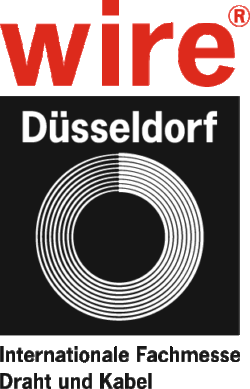 Persona de contactoKathrin FleuchausComunicación de MarketingCoperion GmbHTheodorstraße 1070469 Stuttgart/AlemaniaTeléfono +49 (0)711 897 25 07Fax +49 (0)711 897 39 74kathrin.fleuchaus@coperion.comwww.coperion.comPersona de contactoKathrin FleuchausComunicación de MarketingCoperion GmbHTheodorstraße 1070469 Stuttgart/AlemaniaTeléfono +49 (0)711 897 25 07Fax +49 (0)711 897 39 74kathrin.fleuchaus@coperion.comwww.coperion.com